Regionalny Dyrektor Ochrony Środowiska w Gorzowie WielkopolskimWZŚ.420.26.2023.SLGorzów Wielkopolski, 5 października 2023 r.ObwieszczenieRegionalny Dyrektor Ochrony Środowiska w Gorzowie Wielkopolskim, działając na podstawie art. 49, art. 61 § 1 i 4 ustawy z dnia 14 czerwca 1960 r. Kodeks postępowania administracyjnego (t. j. Dz. U. z 2023 r. poz. 775, z późn. zm., zwana dalej jako kpa) oraz art. 74 ust. 3 ustawy z dnia 3 października 2008 r. o udostępnianiu informacji o środowiskui jego ochronie, udziale społeczeństwa w ochronie środowiska oraz o ocenach oddziaływania na środowisko (t. j. Dz. U. z 2023 r. poz. 1094, z późn. zm., zwanej dalej ustawa ooś) zawiadamia, że wszczęto postępowanie administracyjne w sprawie wydania decyzji o środowiskowych uwarunkowaniach dla przedsięwzięcia pn.:„Budowa farmy wiatrowej o mocy maksymalnej do 42,9 MW z niezbędną infrastrukturą techniczną na działkach nr ewid. 168/2, 165, 167/6, 172, 171, 143, 142/1, 170, 166, 169/6, 168/1, 135 obręb Goraj oraz dz. nr ewid. 106, 107, 132 obręb Wierzbno, gmina Przytoczna, powiat międzyrzecki, województwo lubuskie”.Jednocześnie informuje, że zgodnie z art. 75 ust. 1 pkt 1 lit. r ustawy ooś organem właściwym do wydania decyzji jest Regionalny Dyrektor Ochrony Środowiska w Gorzowie Wielkopolskim, a organami biorącym udział w niniejszym postępowaniu są: Dyrektor Zarządu Zlewni w Gorzowie Wielkopolskim Państwowego Gospodarstwa Wodnego Wody Polskie oraz Państwowy Powiatowy Inspektor Sanitarny w Międzyrzeczu.W związku z powyższym informuje, zgodnie z art. 10 § 1 i 73 § 1 k.p.a., o możliwości zapoznawania się z aktami sprawy oraz o możliwości wypowiadania się w przedmiotowej sprawie osobiście lub na piśmie, kierując korespondencję na adres: Regionalna Dyrekcja Ochrony Środowiska w Gorzowie Wielkopolskim, ul. Jagiellończyka 13, 66-400 Gorzów Wlkp., a także za pomocą innych środków komunikacji elektronicznej przez elektroniczną skrzynkę podawczą organu.O kolejnych etapach postępowania, zgodnie z art. 49 §1 Kodeksu postępowania administracyjnego, strony powiadamiane będą poprzez udostępnienie pism w Biuletynie Informacji Publicznej Regionalnej Dyrekcji Ochrony Środowiska w Gorzowie Wielkopolskim.Doręczenie uważa się za dokonane po upływie 14 dni od dnia, w którym nastąpiło publiczne obwieszczenie, inne publiczne ogłoszenie lub udostępnienie pisma w Biuletynie Informacji Publicznej. Obwieszczenie następuje od 9 października 2023 r. do 23 października 2023 r.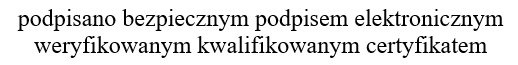 Otrzymują: Starke Wind Goraj Sp. z o. o.,pozostałe strony postępowania zawiadamiane w trybie art. 49 k.p.a.,ad acta.Art. 74 ust. 3 ustawy ooś „Jeżeli liczba stron postępowania w sprawie wydania decyzji o środowiskowych uwarunkowaniach lub innego postępowania dotyczącego tej decyzji przekracza 10, stosuje się art. 49 Kodeksu postępowania administracyjnego”.Art. 61 § 4 kpa „O wszczęciu postępowania z urzędu lub na żądanie jednej ze stron należy zawiadomić wszystkie osoby będące stronami w sprawie”.Art. 49 § 1 kpa „Jeżeli przepis szczególny tak stanowi, zawiadomienie stron o decyzjach i innych czynnościach organu administracji publicznej może nastąpić w formie publicznego obwieszczenia, w innej formie publicznego ogłoszenia zwyczajowo przyjętej w danej miejscowości lub przez udostępnienie pisma w Biuletynie Informacji Publicznej na stronie podmiotowej właściwego organu administracji publicznej”. Art. 49 § 2 kpa „Dzień, w którym nastąpiło publiczne obwieszczenie, inne publiczne ogłoszenie lub udostępnienie pisma w Biuletynie Informacji Publicznej wskazuje się w treści tego obwieszczenia, ogłoszenia lub w Biuletynie Informacji Publicznej. Zawiadomienie uważa się za dokonane po upływie czternastu dni od dnia, w którym nastąpiło publiczne obwieszczenie, inne publiczne ogłoszenie lub udostępnienie pisma w Biuletynie Informacji Publicznej”.Zgodnie z art. 13 ogólnego rozporządzenia o ochronie danych osobowych z dnia 27 kwietnia 2016 r. informuję, iż:Administratorem Pani/Pana danych osobowych jest Regionalny Dyrektor Ochrony Środowiska w Gorzowie Wielkopolskim z siedzibą przy ul. Jagiellończyka 13, 66-400 Gorzów Wielkopolski (I piętro budynku Banku Pekao S.A.).Kontakt z Inspektorem Ochrony Danych w Regionalnej Dyrekcji Ochrony Środowiska w Gorzowie Wielkopolskim możliwy jest pod adresem email: iod.gorzowwlkp@rdos.gov.pl .Pani/Pana dane osobowe przetwarzane będą w celu realizacji wniosku o wydanie decyzji o środowiskowych uwarunkowaniach dla przedsięwzięcia pn.: „Farma Wiatrowa Strzelce Krajeńskie”, na podstawie art. 6 ust. 1 lit. c -  ogólnego rozporządzenia o ochronie danych osobowych z dnia 27 kwietnia 2016 r.Odbiorcami Pana/Pani danych osobowych mogą być podmioty świadczące usługi na rzecz Administratora związane z realizacją celów przetwarzania lub organy państwowe.Pani/Pana dane osobowe przechowywane będą przez okres niezbędny do realizacji celów, w których są przetwarzane, w tym przez wymagany okres archiwizacji zgodny z kategorią archiwalną, wynikającą z Jednolitego rzeczowego wykazu akt.Posiada Pani/Pan prawo do: żądania od Administratora dostępu do danych osobowych oraz prawo do ich sprostowania.Ma Pani/Pan prawo wniesienia skargi do organu nadzorczego - Prezesa Urzędu Ochrony Danych Osobowych (adres Biura Prezesa Urzędu Ochrony Danych Osobowych: ul. Stawki 2, 00-193 Warszawa).Podanie danych osobowych jest wymogiem ustawowym. Niepodanie danych w zakresie wymaganym przez Administratora spowoduje brak możliwości rozpatrzenia wnioskowanej sprawy.Pani/Pana dane nie będą poddane zautomatyzowanemu podejmowaniu decyzji (profilowaniu).Pani/Pana dane mogą być przekazane odbiorcy w państwie trzecim lub organizacji międzynarodowej.Pani/Pana dane mogą być przekazane dla Generalnej Dyrekcji Ochrony Środowiska oraz dalszym podmiotom przetwarzającym.Administrator dokłada wszelkich starań, aby zapewnić wszelkie środki fizycznej, technicznej i organizacyjnej ochrony danych osobowych przed ich przypadkowym czy umyślnym zniszczeniem, przypadkową utratą, zmianą, nieuprawnionym ujawnieniem, wykorzystaniem czy dostępem, zgodnie ze wszystkimi obowiązującymi przepisami.